Oddíl JUDO TJ Sokol Tábor pořádá jarní tréninkové  soustředění v rekreačním areálu  MONÍNEC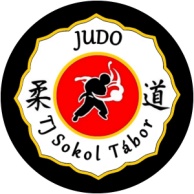 http://www.moninec.cz/ 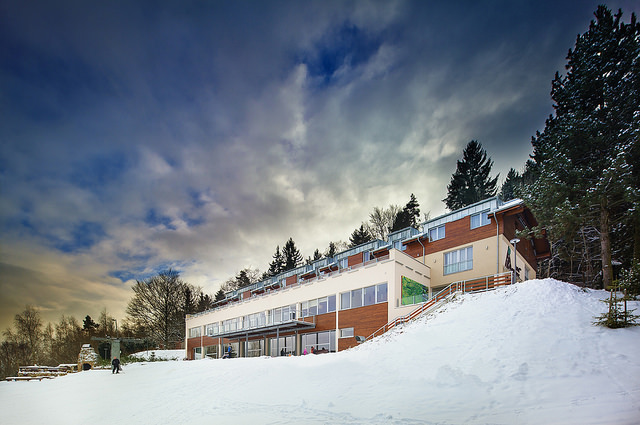 TERMÍN:	29.5 – 31.5. 2015 - v pátek večer příjezd (do 18:00 hod.), v neděli po obědě odjezd( od 12:00 hod. )CENA:		dítě 2 -10 let 650 kč/pobyt, nad 10 let + dospělí  710 kč/pobyt, v ceně: 2 x ubytování, strava 5 x denně a pitný režim, vyhřívaný bazén 		- platbu proveďte do konce měsíce března								UBYTOVÁNÍ:	penziony Javorka a Čertovka				DOPRAVA:	vlastní (domluva mezi rodiči, upřesnění na trénincích)			K DISPOZICI:	tělocvična,  tatami, dataprojektor, vnitřní  bazén,  dětské hřištěPROGRAM:	tréninky, teorie, sebeobrana, sportovní a společenské hry, pěší turistika, bazén, diskotékaDOZOR:	trenéři TJ Sokol Tábor 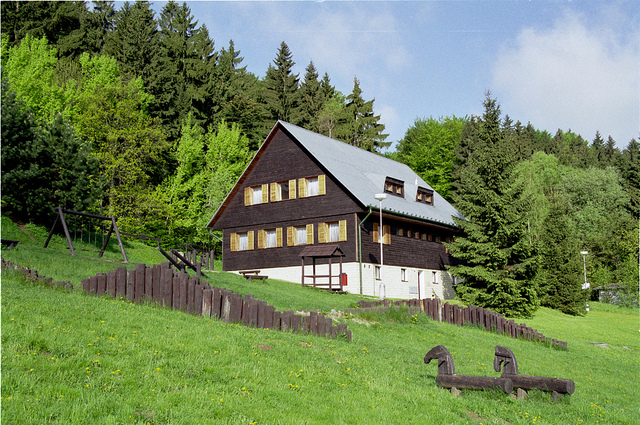 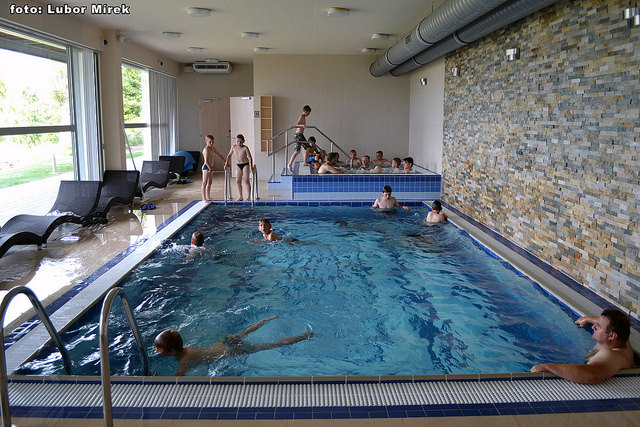 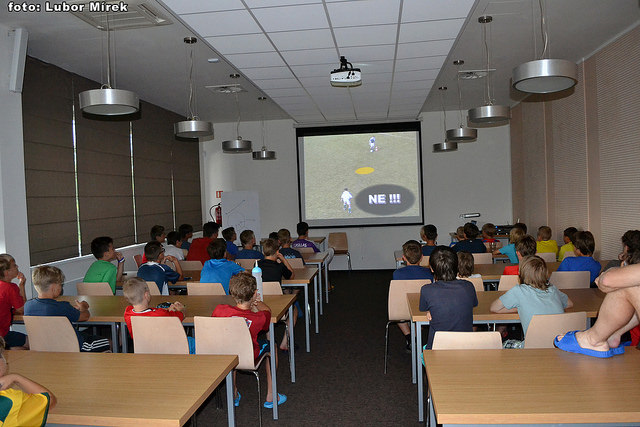 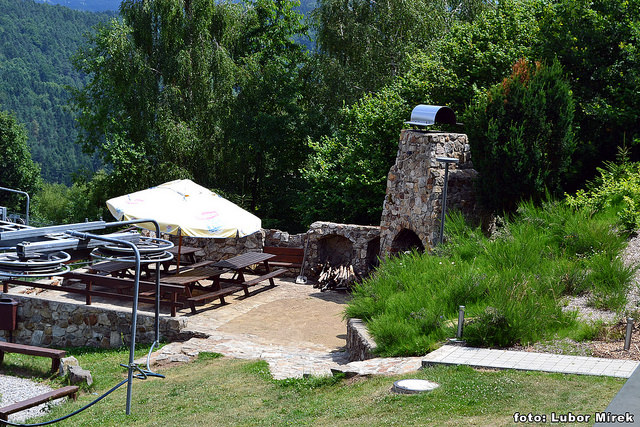  Hotel Monínec najdete na Javorové skále 25 km od Tábora na pomezí Středočeského a Jihočeského kraje nedaleko města Sedlec-Prčice. Leží v srdci České Sibiře a Českého Meránu a je proto ideálním stanovištěm pro pěší turistiku. Disponuje komfortním vybavením a dostatečným množstvím prostor pro trénink i teorii. Strava je podávána v hotelové restauraci, která se nachází několik metrů od horní chalupy. Pro letní období je v bezprostřední blízkosti bazén a dětské hřiště, přes louku tenis a volejbal. V blízkosti se nachází sportovní areál s letními atrakcemi.        Jarní tréninkové soustředění na MONÍNCI           Přihláška                Termín: 29.5. – 31.5.2015ANONEBudu se účastnit jarního tréninkového soustředění:Budu se účastnit jarního tréninkového soustředění:Budu se účastnit jarního tréninkového soustředění:Budu se účastnit jarního tréninkového soustředění:Budu se účastnit jarního tréninkového soustředění:Budu se účastnit jarního tréninkového soustředění:Jméno a příjmení: Jméno a příjmení: Datum narození:Datum narození:Bydliště:Kontakt na rodiče:Kontakt na rodiče:tel.:e-mail:Jiná sdělení: ……………………………………………………………………………………………………………………………………………………………..Jiná sdělení: ……………………………………………………………………………………………………………………………………………………………..Jiná sdělení: ……………………………………………………………………………………………………………………………………………………………..Jiná sdělení: ……………………………………………………………………………………………………………………………………………………………..Jiná sdělení: ……………………………………………………………………………………………………………………………………………………………..Jiná sdělení: ……………………………………………………………………………………………………………………………………………………………..Jiná sdělení: ……………………………………………………………………………………………………………………………………………………………..Jiná sdělení: ……………………………………………………………………………………………………………………………………………………………..Jiná sdělení: ……………………………………………………………………………………………………………………………………………………………..Jiná sdělení: ……………………………………………………………………………………………………………………………………………………………..Jiná sdělení: ……………………………………………………………………………………………………………………………………………………………..Jiná sdělení: ……………………………………………………………………………………………………………………………………………………………..………………………………………………………………………….………………………………………………………………………………………………………………………………………………………………………………….………………………………………………………………………………………………………………………………………………………………………………….………………………………………………………………………………………………………………………………………………………………………………….………………………………………………………………………………………………………………………………………………………………………………….………………………………………………………………………………………………………………………………………………………………………………….………………………………………………………………………………………………………………………………………………………………………………….………………………………………………………………………………………………………………………………………………………………………………….………………………………………………………………………………………………………………………………………………………………………………….………………………………………………………………………………………………………………………………………………………………………………….………………………………………………………………………………………………………………………………………………………………………………….………………………………………………………………………………………………………………………………………………………………………………….………………………………………………………………………………………………………………………………………………………………………………….………………………………………………………………………………………………………………………………………………………………………………….………………………………………………………………………………………………………………………………………………………………………………….………………………………………………………………………………………………………………………………………………………………………………….………………………………………………………………………………………………………………………………………………………………………………….………………………………………………………………………………………………………………………………………………………………………………….………………………………………………………………………………………………………………………………………………………………………………….………………………………………………………………………………………………………………………………………………………………………………….………………………………………………………………………………………………………………………………………………………………………………….………………………………………………………………………………………………………………………………………………………………………………….………………………………………………………………………………………………………………………………………………………………………………….………………………………………………………………………………………………………………………………………………………………………………….………………………………………………………………………………………………………………………………………………………………………………….………………………………………………………………………………………………………………………………………………………………………………….………………………………………………………………………………………………………………………………………………………………………………….………………………………………………………………………………………………………………………………………………………………………………….………………………………………………………………………………………………………………………………………………………………………………….………………………………………………………………………………………………………………………………………………………………………………….………………………………………………………………………………………………………………………………………………………………………………….………………………………………………………………………………………………………………………………………………………………………………….………………………………………………………………………………………………………………………………………………………………………………….………………………………………………………………………………………………………………………………………………………………………………….………………………………………………………………………………………………………………………………………………………………………………….………………………………………………………………………………………………………………………………………………………………………………….………………………………………………………………………………………………………POTRVZENÍ ÚČASTI DO KONCE MĚSÍCE BŘEZNA( v individuálních případech lze domluvit pozdější potvrzení účasti na soustředění s trenérem ( p. Zivčák ) na tréninku )Dne:  ………………………. 			Podpis zákonných zástupců:   ………………………………………………………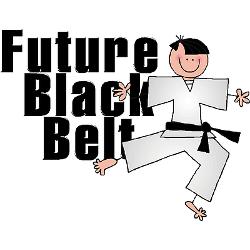 POTRVZENÍ ÚČASTI DO KONCE MĚSÍCE BŘEZNA( v individuálních případech lze domluvit pozdější potvrzení účasti na soustředění s trenérem ( p. Zivčák ) na tréninku )Dne:  ………………………. 			Podpis zákonných zástupců:   ………………………………………………………POTRVZENÍ ÚČASTI DO KONCE MĚSÍCE BŘEZNA( v individuálních případech lze domluvit pozdější potvrzení účasti na soustředění s trenérem ( p. Zivčák ) na tréninku )Dne:  ………………………. 			Podpis zákonných zástupců:   ………………………………………………………POTRVZENÍ ÚČASTI DO KONCE MĚSÍCE BŘEZNA( v individuálních případech lze domluvit pozdější potvrzení účasti na soustředění s trenérem ( p. Zivčák ) na tréninku )Dne:  ………………………. 			Podpis zákonných zástupců:   ………………………………………………………POTRVZENÍ ÚČASTI DO KONCE MĚSÍCE BŘEZNA( v individuálních případech lze domluvit pozdější potvrzení účasti na soustředění s trenérem ( p. Zivčák ) na tréninku )Dne:  ………………………. 			Podpis zákonných zástupců:   ………………………………………………………POTRVZENÍ ÚČASTI DO KONCE MĚSÍCE BŘEZNA( v individuálních případech lze domluvit pozdější potvrzení účasti na soustředění s trenérem ( p. Zivčák ) na tréninku )Dne:  ………………………. 			Podpis zákonných zástupců:   ………………………………………………………POTRVZENÍ ÚČASTI DO KONCE MĚSÍCE BŘEZNA( v individuálních případech lze domluvit pozdější potvrzení účasti na soustředění s trenérem ( p. Zivčák ) na tréninku )Dne:  ………………………. 			Podpis zákonných zástupců:   ………………………………………………………POTRVZENÍ ÚČASTI DO KONCE MĚSÍCE BŘEZNA( v individuálních případech lze domluvit pozdější potvrzení účasti na soustředění s trenérem ( p. Zivčák ) na tréninku )Dne:  ………………………. 			Podpis zákonných zástupců:   ………………………………………………………POTRVZENÍ ÚČASTI DO KONCE MĚSÍCE BŘEZNA( v individuálních případech lze domluvit pozdější potvrzení účasti na soustředění s trenérem ( p. Zivčák ) na tréninku )Dne:  ………………………. 			Podpis zákonných zástupců:   ………………………………………………………POTRVZENÍ ÚČASTI DO KONCE MĚSÍCE BŘEZNA( v individuálních případech lze domluvit pozdější potvrzení účasti na soustředění s trenérem ( p. Zivčák ) na tréninku )Dne:  ………………………. 			Podpis zákonných zástupců:   ………………………………………………………POTRVZENÍ ÚČASTI DO KONCE MĚSÍCE BŘEZNA( v individuálních případech lze domluvit pozdější potvrzení účasti na soustředění s trenérem ( p. Zivčák ) na tréninku )Dne:  ………………………. 			Podpis zákonných zástupců:   ………………………………………………………POTRVZENÍ ÚČASTI DO KONCE MĚSÍCE BŘEZNA( v individuálních případech lze domluvit pozdější potvrzení účasti na soustředění s trenérem ( p. Zivčák ) na tréninku )Dne:  ………………………. 			Podpis zákonných zástupců:   ………………………………………………………